Nota: Se qualquer das aeronaves for recentemente alugada para a operação, ou uma alteração tiver sido feita a um acordo de locação existente, uma cópia desse acordo deve ser anexada a este pedido. If any of the aircraft are newly leased for the operation, or a change has been made to an existing lease agreement, a copy of the lease agreement must be attached to this application.(*) Para cada tipo de aeronave For each Aircraft TypeAnexosDeclaração de conformidade com todos os requisitos regulatórios aplicáveis à operação, actualizada;Cópias de todos os acordos de locação de aeronaves em vigor, e documentos respectivos, se tiver havido qualquer alteração na aeronave ou no acordo.Lista de documentos de compra, aluguer, acordos contratuais ou arranjos em vigor com relação a infra-estruturas, controlo operacional, manutenção e/ou formação para tripulações e pessoal de terra e cópias de tais documentos, nos casos novos ou de alteração dos anteriores;Curricula actualizados do pessoal de gestão das operações de vôo, manutenção e operações de terra, incluindo formação, qualificações e experiência, se tiver havido qualquer alteração dos anteriores;Detalhes de formação de cada tripulante de voo, tripulante de cabina, oficial de operações, pessoal de manutenção, incluindo a situação de cumprimento com todos os requisitos de formação e de verificação;Detalhes das organizações de formação e de verificação e do pessoal, incluindo facilidades e equipamento requerido e disponível;Lista do sistema de manuais do operador, incluindo a situação de revisão de cada manual.Lista dos aeródromos de destino e alternantes designados para serviços regulares, áreas de operação para serviços não regulares e bases de operações e de manutenção, incluindo quaisquer estações de linha, conforme apropriada às operações;Detalhes do sistema de gestão da segurança do operador incluindo a situação de cumprimento do programa de segurança;Situação de cumprimento do programa da qualidade do operador para as operações, manutenção e operações de terra;Detalhes de todas as não conformidades não resolvidas resultantes de auditorias e inspecções à segurança operacional, incluindo a excedência de quaisquer prazos para as acções correctivas propostas;Situação de cumprimento do programa de segurança (security) do operador;Situação de investigação de incidentes com aeronaves investigados pelo operador;Resultados das avaliações financeira, económica e jurídica actualizadas, efectuadas pelas autoridades competentes;Cópia do AOC em vigor incluindo as especificações de operação;Proposta de emenda às especificações de operações, se aplicável;Cópia da licença de exploração em vigor;Cópia das apólices de seguro em vigor para a operação;Recibo de pagamento da taxa para a renovação do AOC.AppendicesUpdated compliance statement with all regulatory requirements that are applicable to the operation;Copies of all aircraft lease agreements in effect, and documents of such, if there has been any change or variations in the aircraft or in the agreement. List of documents of purchase, leases, contractual agreements or arrangements in effect on infrastructure, operational control, maintenance and/or training for crew and ground personnel and copies of such documents in case of new or change from previous;Updated resumes of management personnel for flight operations, maintenance and ground operations including backgrounds, qualifications and experience, if there has been any change from previous;Details of training for each flight crew / cabin crew / flight operations officer / maintenance personnel including the status of compliance with all applicable training and checking requirements;Details on training and checking organizations and personnel, including facilities and equipment required and available;List of the operators manuals system, including the revision status of each manual.List of designated destination and alternate aerodromes for scheduled services, areas of operation for non-scheduled services and bases for operations and maintenance, including any line stations, as appropriate to the operations;Details of the operator’s safety management system including the status of compliance with the safety program;Status of compliance with the operator’s quality program for operations, maintenance and ground operations;Details of all open discrepancies resulting from safety audits and inspections conducted, including any exceeded deadlines for proposed corrective actions;Status of compliance with the operator’s security program;Status of investigation of any operator investigated aircraft incidents; Results of current financial, economic and legal assessment by appropriate authorities.Copy of current AOC including the operations specifications;Proposed draft operations specifications amendment, if applicable;Copy of the Air Transport License in force;Copy of the insurance policies in effect for the operation;Receipt of payment of the fee for renewal of the AOC.Eu abaixo assinado requeiro a *renovação/*emenda do AOC de acordo com as disposições do CVCAR Parte 9 e da Directiva DT 30-002, conforme emendadas, e declaro que a informação prestada acima é verdadeira e correcta tanto quanto é do meu conhecimento. I hereby apply for the *Renewal/*Variation of the AOC in accordance with the provisions of CV-CAR  Part 9 and Directive 30-002, as amended, and declare that the information given above is true and correct to the best of my knowledge.Nome completo do Administrador Responsável Accountable Manager name in full …………………………………………………………….…………………….………Assinatura Signature…………………………………………………………Data Date……………….Local Place.............................................................................(*)  Riscar conforme aplicável Delete as applicable.Notas aplicáveis ao pedido de renovação ou emenda do AOC O pedido para a renovação de um AOC deve ser submetido pelo menos 60 (sessenta) dias antes da expiração do AOC vigente. Para a renovação, a informação nos itens 3 & 4 que esteja contida no AOC vigente, e que ainda é aplicável não precisa de ser repetida neste pedido, excepto o nome da companhia.Este formulário deve também ser utilizado quando um operador, titular de um AOC, procura introduzir uma alteração (emenda ao AOC) a qualquer informação contida no AOC vigente. O pedido de alteração deve dar entrada na autoridade aeronáutica pelo menos 60 (sessenta) dias antes da data pretendida de entrada em vigor da alteração, e deve ser suportado pelo relevante Manual de Operações (ou suas alterações) e outros documentos (contratos de manutenção, Manual de Controlo de Manutenção, Programa de Manutenção de Aeronave, Sistema de Registos Técnicos de Aeronaves, etc.,) relativos à alteração.O intervalo entre o pedido e emissão do certificado ou alteração ao certificado depende, essencialmente, de assuntos sob o controlo do operador e não pode ser dado nenhum cometimento de que a autoridade aeronáutica estará em condições de tomar uma decisão dentro de um período determinado de tempo. Contudo, se após um período de 90 (noventa) dias o processo do pedido não tiver progredido substancialmente, a autoridade aeronáutica pode recusar o pedido.O nome da companhia deve ser o nome oficial registado da companhia (a entidade legal) que procura a renovação do AOC, e não qualquer outro nome comercial.O endereço da sede, para o qual toda a correspondência deve ser enviada, deve ser aquele indicado em todos os documentos legais.O organograma da companhia, incluindo a função de garantia da qualidade deve ser anexado.Os curricula dos titulares de funções de gestão devem anexados, juntamente com o Formulário F 30-041.O tipo de transporte indicado deve ser, Passageiros ou, Passageiros e Carga ou, Cargueiro.A área de operações deve ser aquela em que a companhia pretende operar, e não aquela(s)  em que poderá, subsequentemente, vir a operar. Deve ser bem entendido que o manual de Operações da companhia deve incluir toda a informação relevante à sua área de operação conforme indicado no AOC.A taxa aplicável para a renovação ou emenda do AOC deve acompanhar o pedido inicial. Esta taxa não é reembolsável caso o pedido for recusado ou retirado.Após o estudo inicial do pedido e dos anexos, a autoridade aeronáutica marca uma reunião de pedido formal para discutir a operação proposta.Informação adicional em geral sobre pedidos para a emissão, emenda, ou renovação do AOC pode ser obtida do Departamento de Operações, com relação a operações, ou do Departamento de Aeronavegabilidade, com relação á aprovação de uma Organização de Manutenção Aprovada, contratos de manutenção, Manual de Controlo de Manutenção, Programa de Manutenção de Aeronave ou Sistema de Registos Técnicos de Aeronaves, através de chamada para +238-2623430 ou fax para +238-2611075.REPUBLICA DE CABO VERDE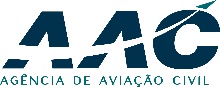 Civil Aviation AuthorityFS.DSV.03 – PEDIDO PARA ALTERAÇÃO/RENOVAÇÃO DO CERTIFICADO DE OPERADOR AÉREO (AOC)APPLICATION FOR AMENDMENT/RENEWAL OF AN AIR OPERATOR CERTIFICATE (AOC) ALTERAÇÃO/EMENDA VARIATION/AMENDMENT Informação da Organização (item 2) Organisation Information Pessoal de Gestão (item 3) Management Personnel  Informação do tipo de aeronave (item 4) Aircraft type Information Autorizações e operações especiais (item 5) Operation and Special Authorisations  Sistema de manutenção (Item 6) Maintenance System RENOVAÇÃORENEWALEste formulário deve ser usado para alteração ou renovação do AOC. Deve ser submetido juntamente com todos os anexos e documentos necessários. Favor estar ciente que um formulário incompleto será devolvido e não será processado. This form shall be used for variation/amendment or renewal of the AOC. This shall be submitted together with all necessary appendices and documents. Please be aware that incomplete forms will be returned and will not be processed.Este formulário deve ser usado para alteração ou renovação do AOC. Deve ser submetido juntamente com todos os anexos e documentos necessários. Favor estar ciente que um formulário incompleto será devolvido e não será processado. This form shall be used for variation/amendment or renewal of the AOC. This shall be submitted together with all necessary appendices and documents. Please be aware that incomplete forms will be returned and will not be processed.REQUERENTE APPLICANT REQUERENTE APPLICANT REQUERENTE APPLICANT AOC Nº:      Operador Operator:      Operador Operator:      Data de Emissão Date of Issue :      Data de Emissão Date of Issue :      Data de Expiração Expiry date :      INFORMAÇÃO DA ORGANIZAÇÃO ORGANISATION INFORMATIONEndereço Comercial Business Address:      Telefone:                          Fax:       	                        E-mail:      Designador  ICAO (Codigo 3-letras) ICAO Designator  :      Endereço de Base de Operações Base of Operations Address      Endereço de Base de Manutenção (Se titular de certificado OMA) Base of Maintenance Address (If AMO certificate holder) Nomes e endereços de pessoas com grande interesse financeiro Names and addresses of persons with an important financial interest:1.      2.      3.      Nome e endereço do representante legal Name and address of legal representative :PESSOAL DE GESTÃO (Se for um novo pedido, anexar formulário F 30-041 MANAGEMENT PERSONNEL (if new application, need to be accompanied by form 30-041 + CV)PESSOAL DE GESTÃO (Se for um novo pedido, anexar formulário F 30-041 MANAGEMENT PERSONNEL (if new application, need to be accompanied by form 30-041 + CV)PESSOAL DE GESTÃO (Se for um novo pedido, anexar formulário F 30-041 MANAGEMENT PERSONNEL (if new application, need to be accompanied by form 30-041 + CV)PESSOAL DE GESTÃO (Se for um novo pedido, anexar formulário F 30-041 MANAGEMENT PERSONNEL (if new application, need to be accompanied by form 30-041 + CV)Função FunctionNome NameEndereço AddressTelef./E-mailAdministrador Responsável Accountable ManagerResp.Qualidade OperaçõesQuality Mgr. OperationsResp.Qualidade Manutenç.Quality Mgr. MaintenanceResp.Qualidade Oper. TerraQual. Mgr Grnd OperationsDirector Segur. OperacionalDirector of SafetyDirector de OperaçõesDirector of OperationsPiloto Chefe Chief PilotChefes de Frota (se aplic.)Fleet Mgr(s) (if applic.)Ch. Tripulação CabinaCabin Crew Mgr. (If applic.)Director de ManutençãoDirector of MaintenanceResponsável TreinoTraining Mgr (If applic.)Director Operações TerraDirector Ground OperationsDirector Segurança AviaçãoDirector of Security Outro OtherINFORMAÇÃO DO TIPO DE AERONAVE AIRCRAFT TYPE INFORMATIONMarca-Modelo-Série Aircraft Make- Model-SeriesData FabricoDate Manufact.No Série Serial NumberMarca-Modelo Série Motores Engine Make-Model-SeriesCapacid Assento Passag.PaxSeat CapacityRegisto da AeronaveA/C Registrat.Codigo Exadecimal ELT ELT Hexadecimal CodeNome do Proprietário da Aeronave Aircraft Owner's NameNome do Proprietário da Aeronave Aircraft Owner's NameNome do Proprietário da Aeronave Aircraft Owner's NameRegisto da AeronaveA/C RegistrationNome do ProprietárioOwner's Name  Endereço e Nacionalidade Address and NationalityLista de Acordos de Locação List of Aircraft Lease AgreementsLista de Acordos de Locação List of Aircraft Lease AgreementsLista de Acordos de Locação List of Aircraft Lease AgreementsRegisto da AeronaveA/C Registration (s)Nome do LocadorLessor's Name  Endereço e NacionalidadeAddress and NationalityAUTORIZAÇÕES DE OPERAÇÃO E AUTORIZAÇÕES ESPECIAIS OPERATION AND SPECIAL AUTHORISATIONS Tipo(s) de Operações Type(s) of OperationsTipo(s) de Operações Type(s) of OperationsTipo(s) de Operações Type(s) of OperationsTipo(s) de Operações Type(s) of OperationsTipo(s) de Operações Type(s) of OperationsTipo(s) de Operações Type(s) of OperationsTipo(s) de Operações Type(s) of OperationsTipo(s) de Operações Type(s) of OperationsTipo(s) de Operações Type(s) of OperationsTipo(s) de Operações Type(s) of OperationsTipo(s) de Operações Type(s) of OperationsTipo(s) de Operações Type(s) of OperationsTipo(s) de Operações Type(s) of OperationsTipo(s) de Operações Type(s) of OperationsTipo(s) de Operações Type(s) of OperationsTipo(s) de Operações Type(s) of OperationsTipo(s) de Operações Type(s) of OperationsTipo(s) de Operações Type(s) of OperationsTipo(s) de Operações Type(s) of OperationsTipo(s) de Operações Type(s) of Operations Pax          Cargo         Pax &Cargo          Regular Schedule          Não-regular Non-Schedule Pax          Cargo         Pax &Cargo          Regular Schedule          Não-regular Non-Schedule Pax          Cargo         Pax &Cargo          Regular Schedule          Não-regular Non-Schedule Pax          Cargo         Pax &Cargo          Regular Schedule          Não-regular Non-Schedule Pax          Cargo         Pax &Cargo          Regular Schedule          Não-regular Non-Schedule Pax          Cargo         Pax &Cargo          Regular Schedule          Não-regular Non-Schedule Pax          Cargo         Pax &Cargo          Regular Schedule          Não-regular Non-Schedule Pax          Cargo         Pax &Cargo          Regular Schedule          Não-regular Non-Schedule Pax          Cargo         Pax &Cargo          Regular Schedule          Não-regular Non-Schedule Pax          Cargo         Pax &Cargo          Regular Schedule          Não-regular Non-Schedule Pax          Cargo         Pax &Cargo          Regular Schedule          Não-regular Non-Schedule Pax          Cargo         Pax &Cargo          Regular Schedule          Não-regular Non-Schedule Pax          Cargo         Pax &Cargo          Regular Schedule          Não-regular Non-Schedule Pax          Cargo         Pax &Cargo          Regular Schedule          Não-regular Non-Schedule Pax          Cargo         Pax &Cargo          Regular Schedule          Não-regular Non-Schedule Pax          Cargo         Pax &Cargo          Regular Schedule          Não-regular Non-Schedule Pax          Cargo         Pax &Cargo          Regular Schedule          Não-regular Non-Schedule Pax          Cargo         Pax &Cargo          Regular Schedule          Não-regular Non-Schedule Pax          Cargo         Pax &Cargo          Regular Schedule          Não-regular Non-Schedule Pax          Cargo         Pax &Cargo          Regular Schedule          Não-regular Non-ScheduleÁrea(s) de Operação (Introduza doméstico/FIR ou Região de Navegação Aerea ICAO Area(s) of Operation: (Enter National / FIR boundaries or ICAO Air Navigation Regions)Área(s) de Operação (Introduza doméstico/FIR ou Região de Navegação Aerea ICAO Area(s) of Operation: (Enter National / FIR boundaries or ICAO Air Navigation Regions)Área(s) de Operação (Introduza doméstico/FIR ou Região de Navegação Aerea ICAO Area(s) of Operation: (Enter National / FIR boundaries or ICAO Air Navigation Regions)Área(s) de Operação (Introduza doméstico/FIR ou Região de Navegação Aerea ICAO Area(s) of Operation: (Enter National / FIR boundaries or ICAO Air Navigation Regions)Área(s) de Operação (Introduza doméstico/FIR ou Região de Navegação Aerea ICAO Area(s) of Operation: (Enter National / FIR boundaries or ICAO Air Navigation Regions)Área(s) de Operação (Introduza doméstico/FIR ou Região de Navegação Aerea ICAO Area(s) of Operation: (Enter National / FIR boundaries or ICAO Air Navigation Regions)Área(s) de Operação (Introduza doméstico/FIR ou Região de Navegação Aerea ICAO Area(s) of Operation: (Enter National / FIR boundaries or ICAO Air Navigation Regions)Área(s) de Operação (Introduza doméstico/FIR ou Região de Navegação Aerea ICAO Area(s) of Operation: (Enter National / FIR boundaries or ICAO Air Navigation Regions)Área(s) de Operação (Introduza doméstico/FIR ou Região de Navegação Aerea ICAO Area(s) of Operation: (Enter National / FIR boundaries or ICAO Air Navigation Regions)Área(s) de Operação (Introduza doméstico/FIR ou Região de Navegação Aerea ICAO Area(s) of Operation: (Enter National / FIR boundaries or ICAO Air Navigation Regions)Área(s) de Operação (Introduza doméstico/FIR ou Região de Navegação Aerea ICAO Area(s) of Operation: (Enter National / FIR boundaries or ICAO Air Navigation Regions)Área(s) de Operação (Introduza doméstico/FIR ou Região de Navegação Aerea ICAO Area(s) of Operation: (Enter National / FIR boundaries or ICAO Air Navigation Regions)Área(s) de Operação (Introduza doméstico/FIR ou Região de Navegação Aerea ICAO Area(s) of Operation: (Enter National / FIR boundaries or ICAO Air Navigation Regions)Área(s) de Operação (Introduza doméstico/FIR ou Região de Navegação Aerea ICAO Area(s) of Operation: (Enter National / FIR boundaries or ICAO Air Navigation Regions)Área(s) de Operação (Introduza doméstico/FIR ou Região de Navegação Aerea ICAO Area(s) of Operation: (Enter National / FIR boundaries or ICAO Air Navigation Regions)Área(s) de Operação (Introduza doméstico/FIR ou Região de Navegação Aerea ICAO Area(s) of Operation: (Enter National / FIR boundaries or ICAO Air Navigation Regions)Área(s) de Operação (Introduza doméstico/FIR ou Região de Navegação Aerea ICAO Area(s) of Operation: (Enter National / FIR boundaries or ICAO Air Navigation Regions)Área(s) de Operação (Introduza doméstico/FIR ou Região de Navegação Aerea ICAO Area(s) of Operation: (Enter National / FIR boundaries or ICAO Air Navigation Regions)Área(s) de Operação (Introduza doméstico/FIR ou Região de Navegação Aerea ICAO Area(s) of Operation: (Enter National / FIR boundaries or ICAO Air Navigation Regions)Área(s) de Operação (Introduza doméstico/FIR ou Região de Navegação Aerea ICAO Area(s) of Operation: (Enter National / FIR boundaries or ICAO Air Navigation Regions)Condições de Operação de Voo requeridas (Introduza o tipo de aeronave na coluna apropriada) Required Flight Operating Conditions: (Enter aircraft type in appropriate column)Condições de Operação de Voo requeridas (Introduza o tipo de aeronave na coluna apropriada) Required Flight Operating Conditions: (Enter aircraft type in appropriate column)Condições de Operação de Voo requeridas (Introduza o tipo de aeronave na coluna apropriada) Required Flight Operating Conditions: (Enter aircraft type in appropriate column)Condições de Operação de Voo requeridas (Introduza o tipo de aeronave na coluna apropriada) Required Flight Operating Conditions: (Enter aircraft type in appropriate column)Condições de Operação de Voo requeridas (Introduza o tipo de aeronave na coluna apropriada) Required Flight Operating Conditions: (Enter aircraft type in appropriate column)Condições de Operação de Voo requeridas (Introduza o tipo de aeronave na coluna apropriada) Required Flight Operating Conditions: (Enter aircraft type in appropriate column)Condições de Operação de Voo requeridas (Introduza o tipo de aeronave na coluna apropriada) Required Flight Operating Conditions: (Enter aircraft type in appropriate column)Condições de Operação de Voo requeridas (Introduza o tipo de aeronave na coluna apropriada) Required Flight Operating Conditions: (Enter aircraft type in appropriate column)Condições de Operação de Voo requeridas (Introduza o tipo de aeronave na coluna apropriada) Required Flight Operating Conditions: (Enter aircraft type in appropriate column)Condições de Operação de Voo requeridas (Introduza o tipo de aeronave na coluna apropriada) Required Flight Operating Conditions: (Enter aircraft type in appropriate column)Condições de Operação de Voo requeridas (Introduza o tipo de aeronave na coluna apropriada) Required Flight Operating Conditions: (Enter aircraft type in appropriate column)Condições de Operação de Voo requeridas (Introduza o tipo de aeronave na coluna apropriada) Required Flight Operating Conditions: (Enter aircraft type in appropriate column)Condições de Operação de Voo requeridas (Introduza o tipo de aeronave na coluna apropriada) Required Flight Operating Conditions: (Enter aircraft type in appropriate column)Condições de Operação de Voo requeridas (Introduza o tipo de aeronave na coluna apropriada) Required Flight Operating Conditions: (Enter aircraft type in appropriate column)Condições de Operação de Voo requeridas (Introduza o tipo de aeronave na coluna apropriada) Required Flight Operating Conditions: (Enter aircraft type in appropriate column)Condições de Operação de Voo requeridas (Introduza o tipo de aeronave na coluna apropriada) Required Flight Operating Conditions: (Enter aircraft type in appropriate column)Condições de Operação de Voo requeridas (Introduza o tipo de aeronave na coluna apropriada) Required Flight Operating Conditions: (Enter aircraft type in appropriate column)Condições de Operação de Voo requeridas (Introduza o tipo de aeronave na coluna apropriada) Required Flight Operating Conditions: (Enter aircraft type in appropriate column)Condições de Operação de Voo requeridas (Introduza o tipo de aeronave na coluna apropriada) Required Flight Operating Conditions: (Enter aircraft type in appropriate column)Condições de Operação de Voo requeridas (Introduza o tipo de aeronave na coluna apropriada) Required Flight Operating Conditions: (Enter aircraft type in appropriate column)VFR apenas diurnoVFR day onlyVFR apenas diurnoVFR day onlyVFR apenas diurnoVFR day onlyVFR apenas diurnoVFR day onlyVFR diurno/noturnoVFR day/night onlyVFR diurno/noturnoVFR day/night onlyVFR diurno/noturnoVFR day/night onlyVFR diurno/noturnoVFR day/night onlyVFR diurno/noturnoVFR day/night onlyVFR diurno/noturnoVFR day/night onlyIFRIFRIFRIFRIFRIFRIFROther (specify)Other (specify)Other (specify)Operações a Baixa Visibilidade (Se aplicável) (Introduzir tipos de aeronave e DH/RVR na coluna apropriada)Low Visibility Operations (As applicable):(Enter aircraft types and DH/RVR in appropriate column)Operações a Baixa Visibilidade (Se aplicável) (Introduzir tipos de aeronave e DH/RVR na coluna apropriada)Low Visibility Operations (As applicable):(Enter aircraft types and DH/RVR in appropriate column)Operações a Baixa Visibilidade (Se aplicável) (Introduzir tipos de aeronave e DH/RVR na coluna apropriada)Low Visibility Operations (As applicable):(Enter aircraft types and DH/RVR in appropriate column)Operações a Baixa Visibilidade (Se aplicável) (Introduzir tipos de aeronave e DH/RVR na coluna apropriada)Low Visibility Operations (As applicable):(Enter aircraft types and DH/RVR in appropriate column)Operações a Baixa Visibilidade (Se aplicável) (Introduzir tipos de aeronave e DH/RVR na coluna apropriada)Low Visibility Operations (As applicable):(Enter aircraft types and DH/RVR in appropriate column)Operações a Baixa Visibilidade (Se aplicável) (Introduzir tipos de aeronave e DH/RVR na coluna apropriada)Low Visibility Operations (As applicable):(Enter aircraft types and DH/RVR in appropriate column)Operações a Baixa Visibilidade (Se aplicável) (Introduzir tipos de aeronave e DH/RVR na coluna apropriada)Low Visibility Operations (As applicable):(Enter aircraft types and DH/RVR in appropriate column)Operações a Baixa Visibilidade (Se aplicável) (Introduzir tipos de aeronave e DH/RVR na coluna apropriada)Low Visibility Operations (As applicable):(Enter aircraft types and DH/RVR in appropriate column)Operações a Baixa Visibilidade (Se aplicável) (Introduzir tipos de aeronave e DH/RVR na coluna apropriada)Low Visibility Operations (As applicable):(Enter aircraft types and DH/RVR in appropriate column)Operações a Baixa Visibilidade (Se aplicável) (Introduzir tipos de aeronave e DH/RVR na coluna apropriada)Low Visibility Operations (As applicable):(Enter aircraft types and DH/RVR in appropriate column)Operações a Baixa Visibilidade (Se aplicável) (Introduzir tipos de aeronave e DH/RVR na coluna apropriada)Low Visibility Operations (As applicable):(Enter aircraft types and DH/RVR in appropriate column)Operações a Baixa Visibilidade (Se aplicável) (Introduzir tipos de aeronave e DH/RVR na coluna apropriada)Low Visibility Operations (As applicable):(Enter aircraft types and DH/RVR in appropriate column)Operações a Baixa Visibilidade (Se aplicável) (Introduzir tipos de aeronave e DH/RVR na coluna apropriada)Low Visibility Operations (As applicable):(Enter aircraft types and DH/RVR in appropriate column)Operações a Baixa Visibilidade (Se aplicável) (Introduzir tipos de aeronave e DH/RVR na coluna apropriada)Low Visibility Operations (As applicable):(Enter aircraft types and DH/RVR in appropriate column)Operações a Baixa Visibilidade (Se aplicável) (Introduzir tipos de aeronave e DH/RVR na coluna apropriada)Low Visibility Operations (As applicable):(Enter aircraft types and DH/RVR in appropriate column)Operações a Baixa Visibilidade (Se aplicável) (Introduzir tipos de aeronave e DH/RVR na coluna apropriada)Low Visibility Operations (As applicable):(Enter aircraft types and DH/RVR in appropriate column)Operações a Baixa Visibilidade (Se aplicável) (Introduzir tipos de aeronave e DH/RVR na coluna apropriada)Low Visibility Operations (As applicable):(Enter aircraft types and DH/RVR in appropriate column)Operações a Baixa Visibilidade (Se aplicável) (Introduzir tipos de aeronave e DH/RVR na coluna apropriada)Low Visibility Operations (As applicable):(Enter aircraft types and DH/RVR in appropriate column)Operações a Baixa Visibilidade (Se aplicável) (Introduzir tipos de aeronave e DH/RVR na coluna apropriada)Low Visibility Operations (As applicable):(Enter aircraft types and DH/RVR in appropriate column)Operações a Baixa Visibilidade (Se aplicável) (Introduzir tipos de aeronave e DH/RVR na coluna apropriada)Low Visibility Operations (As applicable):(Enter aircraft types and DH/RVR in appropriate column)Tipo de AeronaveAircraft TypeCat IICat IICat IICat IICat III ACat III ACat III ACat III ACat III ACat III BCat III BCat III BCat III BCat III BCat III CCat III CCat III CTakeoffRVR(m)TakeoffRVR(m)     /          /          /          /          /          /          /          /          /          /          /          /          /          /          /          /          /          /          /          /          /          /          /          /          /          /          /          /          /          /          /          /          /          /          /          /          /          /          /          /          /          /          /          /          /          /          /          /          /          /          /          /          /          /          /          /          /     Operações MNPS (se aplicável) MNPS Operations (As applicable):Operações MNPS (se aplicável) MNPS Operations (As applicable):Operações MNPS (se aplicável) MNPS Operations (As applicable):Operações MNPS (se aplicável) MNPS Operations (As applicable):Operações MNPS (se aplicável) MNPS Operations (As applicable):Operações MNPS (se aplicável) MNPS Operations (As applicable):Operações MNPS (se aplicável) MNPS Operations (As applicable):Operações MNPS (se aplicável) MNPS Operations (As applicable):Operações MNPS (se aplicável) MNPS Operations (As applicable):Operações MNPS (se aplicável) MNPS Operations (As applicable):Operações MNPS (se aplicável) MNPS Operations (As applicable):Operações MNPS (se aplicável) MNPS Operations (As applicable):Operações MNPS (se aplicável) MNPS Operations (As applicable):Operações MNPS (se aplicável) MNPS Operations (As applicable):Operações MNPS (se aplicável) MNPS Operations (As applicable):Operações MNPS (se aplicável) MNPS Operations (As applicable):Operações MNPS (se aplicável) MNPS Operations (As applicable):Operações MNPS (se aplicável) MNPS Operations (As applicable):Operações MNPS (se aplicável) MNPS Operations (As applicable):Operações MNPS (se aplicável) MNPS Operations (As applicable):Tipo de aeronave Aircraft TypeTipo de aeronave Aircraft TypeTipo de aeronave Aircraft TypeTipo de aeronave Aircraft TypeTipo de aeronave Aircraft TypeTipo de aeronave Aircraft TypeTipo de aeronave Aircraft TypeTipo de aeronave Aircraft TypeTipo de aeronave Aircraft TypeRegião ICAO Icao RegionRegião ICAO Icao RegionRegião ICAO Icao RegionRegião ICAO Icao RegionRegião ICAO Icao RegionRegião ICAO Icao RegionRegião ICAO Icao RegionRegião ICAO Icao RegionRegião ICAO Icao RegionRegião ICAO Icao RegionRegião ICAO Icao RegionOperações ETOPS (se aplicável) ETOPS Operations (As applicable):Operações ETOPS (se aplicável) ETOPS Operations (As applicable):Operações ETOPS (se aplicável) ETOPS Operations (As applicable):Operações ETOPS (se aplicável) ETOPS Operations (As applicable):Operações ETOPS (se aplicável) ETOPS Operations (As applicable):Operações ETOPS (se aplicável) ETOPS Operations (As applicable):Operações ETOPS (se aplicável) ETOPS Operations (As applicable):Operações ETOPS (se aplicável) ETOPS Operations (As applicable):Operações ETOPS (se aplicável) ETOPS Operations (As applicable):Operações ETOPS (se aplicável) ETOPS Operations (As applicable):Operações ETOPS (se aplicável) ETOPS Operations (As applicable):Operações ETOPS (se aplicável) ETOPS Operations (As applicable):Operações ETOPS (se aplicável) ETOPS Operations (As applicable):Operações ETOPS (se aplicável) ETOPS Operations (As applicable):Operações ETOPS (se aplicável) ETOPS Operations (As applicable):Operações ETOPS (se aplicável) ETOPS Operations (As applicable):Operações ETOPS (se aplicável) ETOPS Operations (As applicable):Operações ETOPS (se aplicável) ETOPS Operations (As applicable):Operações ETOPS (se aplicável) ETOPS Operations (As applicable):Operações ETOPS (se aplicável) ETOPS Operations (As applicable):Tipo de AeronaveAircraft TypeTipo de AeronaveAircraft TypeTipo de AeronaveAircraft TypeTipo de MotorEngine TypeTipo de MotorEngine TypeTipo de MotorEngine TypeTipo de MotorEngine TypeDistancia Limiar (Min.)Threshold Distance (Min)Distancia Limiar (Min.)Threshold Distance (Min)Distancia Limiar (Min.)Threshold Distance (Min)Distancia Limiar (Min.)Threshold Distance (Min)Distancia Limiar (Min.)Threshold Distance (Min)Distancia Limiar (Min.)Threshold Distance (Min)Distancia Limiar (Min.)Threshold Distance (Min)Alternante Diversion (NM)Alternante Diversion (NM)Alternante Diversion (NM)Alternante Diversion (NM)Alternante Diversion (NM)Alternante Diversion (NM)Capacidade de Navegação (Se aplicável) Navigation Capability (As applicable):Introduzir a capacidade do equipamento instalado (Enter fitted equipment capability)Capacidade de Navegação (Se aplicável) Navigation Capability (As applicable):Introduzir a capacidade do equipamento instalado (Enter fitted equipment capability)Capacidade de Navegação (Se aplicável) Navigation Capability (As applicable):Introduzir a capacidade do equipamento instalado (Enter fitted equipment capability)Capacidade de Navegação (Se aplicável) Navigation Capability (As applicable):Introduzir a capacidade do equipamento instalado (Enter fitted equipment capability)Capacidade de Navegação (Se aplicável) Navigation Capability (As applicable):Introduzir a capacidade do equipamento instalado (Enter fitted equipment capability)Capacidade de Navegação (Se aplicável) Navigation Capability (As applicable):Introduzir a capacidade do equipamento instalado (Enter fitted equipment capability)Capacidade de Navegação (Se aplicável) Navigation Capability (As applicable):Introduzir a capacidade do equipamento instalado (Enter fitted equipment capability)Capacidade de Navegação (Se aplicável) Navigation Capability (As applicable):Introduzir a capacidade do equipamento instalado (Enter fitted equipment capability)Capacidade de Navegação (Se aplicável) Navigation Capability (As applicable):Introduzir a capacidade do equipamento instalado (Enter fitted equipment capability)Capacidade de Navegação (Se aplicável) Navigation Capability (As applicable):Introduzir a capacidade do equipamento instalado (Enter fitted equipment capability)Capacidade de Navegação (Se aplicável) Navigation Capability (As applicable):Introduzir a capacidade do equipamento instalado (Enter fitted equipment capability)Capacidade de Navegação (Se aplicável) Navigation Capability (As applicable):Introduzir a capacidade do equipamento instalado (Enter fitted equipment capability)Capacidade de Navegação (Se aplicável) Navigation Capability (As applicable):Introduzir a capacidade do equipamento instalado (Enter fitted equipment capability)Capacidade de Navegação (Se aplicável) Navigation Capability (As applicable):Introduzir a capacidade do equipamento instalado (Enter fitted equipment capability)Capacidade de Navegação (Se aplicável) Navigation Capability (As applicable):Introduzir a capacidade do equipamento instalado (Enter fitted equipment capability)Capacidade de Navegação (Se aplicável) Navigation Capability (As applicable):Introduzir a capacidade do equipamento instalado (Enter fitted equipment capability)Capacidade de Navegação (Se aplicável) Navigation Capability (As applicable):Introduzir a capacidade do equipamento instalado (Enter fitted equipment capability)Capacidade de Navegação (Se aplicável) Navigation Capability (As applicable):Introduzir a capacidade do equipamento instalado (Enter fitted equipment capability)Capacidade de Navegação (Se aplicável) Navigation Capability (As applicable):Introduzir a capacidade do equipamento instalado (Enter fitted equipment capability)Capacidade de Navegação (Se aplicável) Navigation Capability (As applicable):Introduzir a capacidade do equipamento instalado (Enter fitted equipment capability)Tipo de AeronaveAircraft TypeTipo de AeronaveAircraft TypePBN PBN PBN PBN PBN PBN PBN PBN PBN PBN PBN PBN PBN PBN PBN PBN PBN RVSMTipo de AeronaveAircraft TypeTipo de AeronaveAircraft TypeRNAV10RNAV10RNAV 5RNAV2RNAV1RNAV1RNP4RNP4RNP4RNP2RNP1A-RNPA-RNPA-RNPRNPAPCHRNP ARAPCHRNP0.3RVSMMercadorias Perigosas Dangerous Goods:           Autorização General Permission        Sim YES    Não NOMercadorias Perigosas Dangerous Goods:           Autorização General Permission        Sim YES    Não NOMercadorias Perigosas Dangerous Goods:           Autorização General Permission        Sim YES    Não NOMercadorias Perigosas Dangerous Goods:           Autorização General Permission        Sim YES    Não NOMercadorias Perigosas Dangerous Goods:           Autorização General Permission        Sim YES    Não NOMercadorias Perigosas Dangerous Goods:           Autorização General Permission        Sim YES    Não NOMercadorias Perigosas Dangerous Goods:           Autorização General Permission        Sim YES    Não NOMercadorias Perigosas Dangerous Goods:           Autorização General Permission        Sim YES    Não NOMercadorias Perigosas Dangerous Goods:           Autorização General Permission        Sim YES    Não NOMercadorias Perigosas Dangerous Goods:           Autorização General Permission        Sim YES    Não NOMercadorias Perigosas Dangerous Goods:           Autorização General Permission        Sim YES    Não NOMercadorias Perigosas Dangerous Goods:           Autorização General Permission        Sim YES    Não NOMercadorias Perigosas Dangerous Goods:           Autorização General Permission        Sim YES    Não NOMercadorias Perigosas Dangerous Goods:           Autorização General Permission        Sim YES    Não NOMercadorias Perigosas Dangerous Goods:           Autorização General Permission        Sim YES    Não NOMercadorias Perigosas Dangerous Goods:           Autorização General Permission        Sim YES    Não NOMercadorias Perigosas Dangerous Goods:           Autorização General Permission        Sim YES    Não NOMercadorias Perigosas Dangerous Goods:           Autorização General Permission        Sim YES    Não NOMercadorias Perigosas Dangerous Goods:           Autorização General Permission        Sim YES    Não NOMercadorias Perigosas Dangerous Goods:           Autorização General Permission        Sim YES    Não NOSISTEMA DE MANUTENÇÃO MAINTENANCE SYSTEM  Nº Aprovação OMA (CV CAR Parte 6) AMO approval No (CV-CAR Part 6)       Manutenção Contratada (*) Contracted Maintenance:       Nome da OMA Contratada (*) Name of Contracted AMO:       Contrato de manutenção (*) Maintenance Contract:       Manual de Controlo de Manutenção Maintenance Control Manual      Programa de Manutenção da Aeronave (*) Aircraft Continuous Maintenance Programme:       Programa de Fiabilidade (*) Reliability Programme (if applicable)      Declaração do Requerente Applicant DeclarationA SER PRENCHIDO PELA AUTORIDADE TO BE COMPLETED BY THE AUTHORITYA SER PRENCHIDO PELA AUTORIDADE TO BE COMPLETED BY THE AUTHORITYA SER PRENCHIDO PELA AUTORIDADE TO BE COMPLETED BY THE AUTHORITYA SER PRENCHIDO PELA AUTORIDADE TO BE COMPLETED BY THE AUTHORITYA SER PRENCHIDO PELA AUTORIDADE TO BE COMPLETED BY THE AUTHORITYA SER PRENCHIDO PELA AUTORIDADE TO BE COMPLETED BY THE AUTHORITYA SER PRENCHIDO PELA AUTORIDADE TO BE COMPLETED BY THE AUTHORITYNavegabilidadeAirworthinessOperacional Operational EspecializadoSpecialisedCat II RVR ............. (m) DH ............. (ft) ...........Cat II RVR ............. (m) DH ............. (ft) ...........________________________________Cat IIIA RVR .......... (m) DH ............. (ft) ........Cat IIIA RVR .......... (m) DH ............. (ft) ........________________________________Cat IIIB RVR .......... (m) DH ............. (ft) ........Cat IIIB RVR .......... (m) DH ............. (ft) ........________________________________Cat IIIC RVR .......... (m) DH ............. (ft) ........Cat IIIC RVR .......... (m) DH ............. (ft) ........________________________________LVTO RVR ............. (m) ...............LVTO RVR ............. (m) ...............________________________________MNPS ...................MNPS ...................________________________________RVSM ...................RVSM ...................________________________________PBN                                 RNAV 10________________________________PBN                                 RNAV 5________________________________PBN                                 RNAV 2________________________________PBN                                 RNAV 1________________________________PBNRNP 4________________________________PBNRNP 2________________________________PBNRNP 1________________________________PBNA-RNP ________________________________PBNRNP APCH________________________________PBNRNP AR APCH________________________________PBNRNP 0.3________________________________ETOPS .......... Minutes .......... NM ...............ETOPS .......... Minutes .......... NM ...............________________________________Mercadorias Perigosas   ...............Dangerous Goods Mercadorias Perigosas   ...............Dangerous Goods ________________________________NoData de EmissãoDate of issueNome e AssinaturaName & SignAOC Aprovação do Sistema de ManutençãoMaintenance System ApprovalActualização SRS SRS updated